Federazione Italiana Giuoco Calcio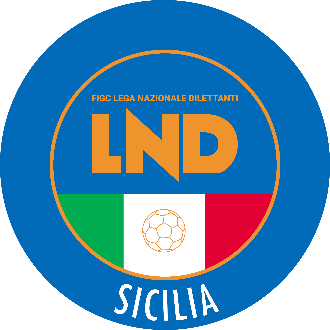 Lega Nazionale DilettantiCOMITATO REGIONALE SICILIAVia Orazio Siino s.n.c., 90010 FICARAZZI - PACENTRALINO: 091.680.84.02FAX: 091.680.84.98Indirizzo Internet: sicilia.lnd.ite-mail:crlnd.sicilia01@figc.itStagione Sportiva 2021/2022Comunicato Ufficiale n° 226 del 28 dicembre 20211.  COMUNICAZIONI DEL COMITATO REGIONALE Comunicazioni dell’ufficio Attività Agonistica attivitaagonistica@lndsicila.legalmail.itsicilia.attivitaagonistica@lnd.itCALCIO A 11 MASCHILEModifiche al programma gareCampionato di Eccellenza Girone ACanicattì/Nissa del 29.12.2021 ore 15.00Giocasi ore 14.30 sul campo Comunale di San CataldoCanicattì/Enna del 5.01.2022 ore 15.00Giocasi ore 14.30 sul campo Comunale di San CataldoEnna Calcio/Castellammare Calcio 94 del 29.12.2021 ore 14.30La gara viene rinviata a data da destinarsi ai sensi di quanto disposto dalla circolare pubblicata sul C.U. n. 42 del 2.09.2021Campionato di Promozione Girone CLeonfortese/Citta di Misterbianco del 29.12.2021 ore 14.30La gara viene rinviata a data da destinarsi ai sensi di quanto disposto dalla circolare pubblicata sul C.U. n. 42 del 2.09.2021Campionato di Prima CategoriaGirone CCitta di Petralia Soprana/Geraci del 29.12.2021 ore 14.30A seguito ordinanza del Sindaco di Petralia Soprana ed accordo Società giocasi Mercoledì 12.01.2022 ore 14.30PUBBLICATO ED AFFISSO ALL’ALBO DEL COMITATO REGIONALE SICILIA IL 28 dicembre 2021            IL SEGRETARIO						             IL PRESIDENTE       Wanda COSTANTINO				  		          Sandro MORGANA